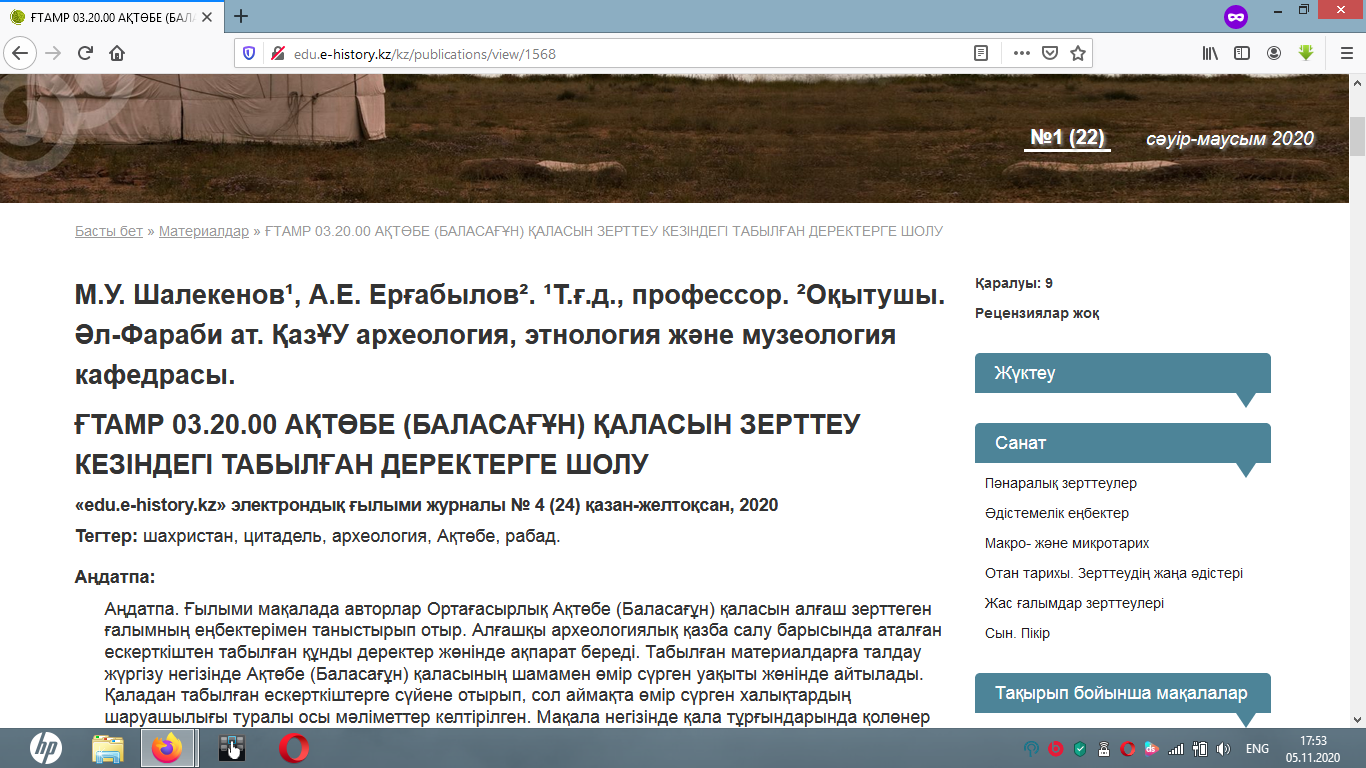 http://edu.e-history.kz/kz/publications/view/1568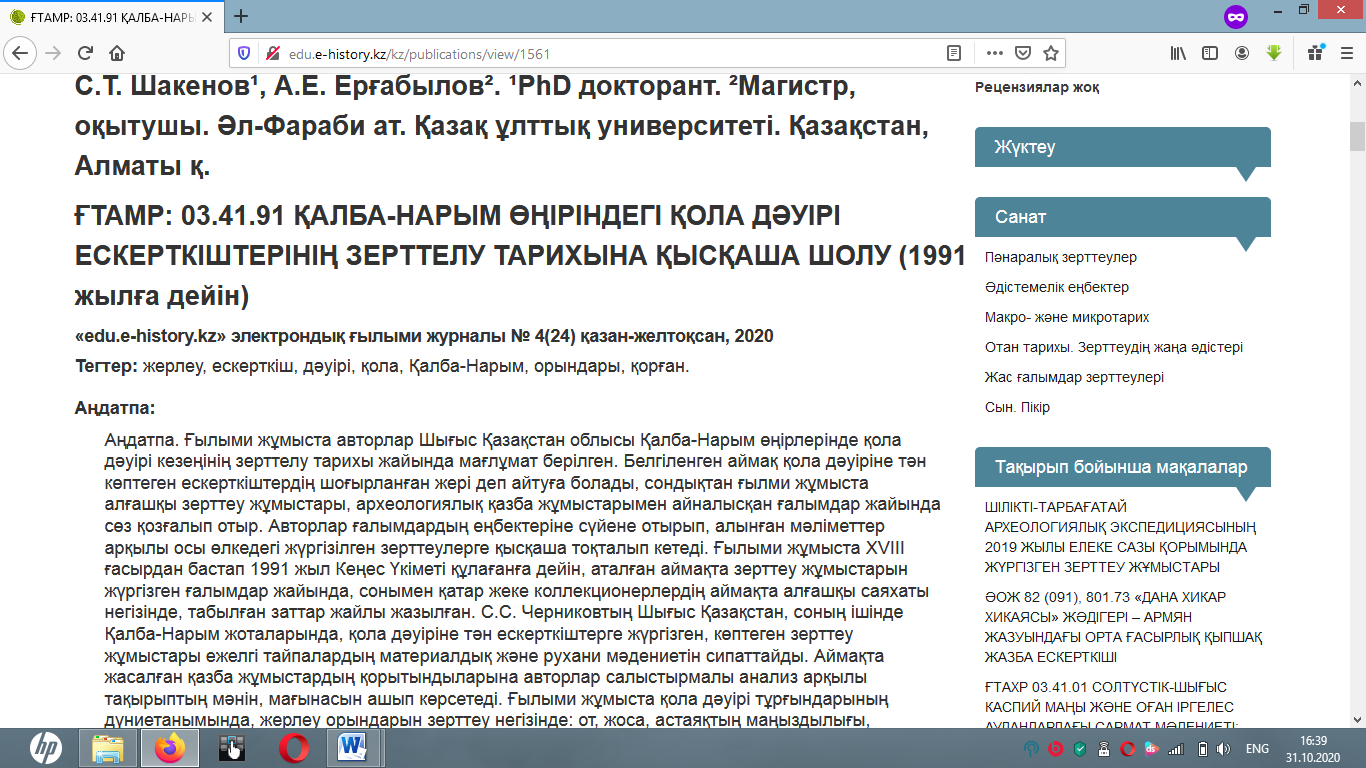 http://edu.e-history.kz/kz/publications/view/1561